Vildbjerg Linedance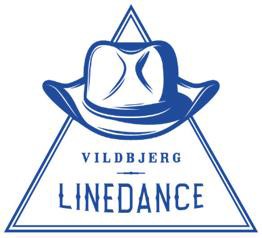 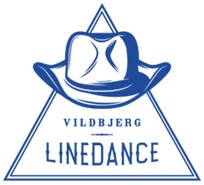 Livlig lørdag1. oktober 2022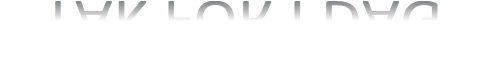 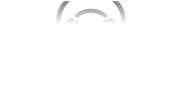 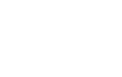 DansAlternativ1Wait a minute2Until the dawn3AdalaidaCut a Rug4Top of the WorldTennessee Waltz Surprise5Reunited!6Fields of AthenrySkinny genes7’Til you can’tThis and That8Workshop 19I’m on my way10Dance before you leave meCome dance with me11Over drinkin’12Irish Pub song13When you smile14Mighty fine15Bottom of the Bottle16Dim the LightsWhy did it have to be me17Into the Dark NightMamma Maria18Workshop 219Wrong DirectionIce Breaker20Sweet IrelandHearts and Flowers21Knock OffThings22In Heaven23Storm and Stone24Make ItThanks a Lot25I cross my HeartI’ve been waiting for you26Recap 127Recap 228Gypsy QueenSweet Sweet Smile29Champagne PromiseBroken Heart30Hey Boy31Walk Back to MeI close my eyes32Sunset road